                                             ЛЕКСИКА.  ЗНАЧЕНИЕ СЛОВА.                                                     В ГОСТЯХ У СЛОВА. 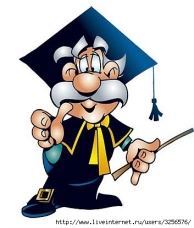          Есть на земле два царства, которые никогда не воюют между собой, которые так дружат, что уже давно не могут обойтись одно без другого. Они и живут-то на одной территории и всё у них общее: земля. Реки, моря. Это царство животных – ФАУНА и царство растений – ФЛОРА. Мы тоже живём вместе с ними и должны уважать их интересы, жить с ними в мире, а главное – стараться узнать о них как можно больше. Итак…ГУСЕНИЦА         Оказывается (с трудом можно в это поверить), что слова ГУСЕНИЦА и УСЫ – родственники. Тем не менее это так. По-болгарски гусеница – ВУСЕНИЦА, по-украински – просто УСЕНИЦА. Примерно также звучало и древнерусское слово, означавшее «волосатый червяк», «мохнатая личинка». А вот откуда потом  Г появилось, до сих пор точно неясно. То ли связь с гусем, то ли с ГУЩЕРИЦЕЙ – ЯЩЕРИЦЕЙ  по-древнерусски.ЗЯБЛИК.         Почему так называется эта птица? Потому что зябнет? Оказывается, зяблик совсем не зяблик, он не боится холода, прилетает ранней весной, когда на полях ещё лежит снег, и улетает позднеё осенью, в холодное, «зяблое», как говорят в народе, время. Вот и прозвали её зябликом.УЛИТКА.        В древности когда-то существовало слово УЛА (дыра, отверстие, дупло). В родственных языках близкие слова имеют значение «ложбина, русло потока». Вполне возможно, что древние улицы и прокладывались по ложбинам, а, может, текучие воды легко превращали их в такие ложбины. Затем слово «ула» ушло из употребления, но оно породило новые слова: улика, улей. Улитка – живое существо, живущее в  уле   (в убежище), а улей – дупло для пчёл.КЕНГУРУ.         Толкования сходятся в том, что это слово пришло к нам из языка аборигенов Австралии. Но если одни (учёные) считают, что на языке туземцев «кенг» означало «прыгать», а «гоо» - «четвероногое», то другие переводят это слово иначе: «Мы этого не знаем». По преданию, так ответили туземцы капитану Куку, когда он поинтересовался названием диковинного зверя, увиденного европейцами впервые.ГЕОРГИНЫ.       Около двухсот лет назад попали в Европу из Южной Америки красивые цветы – георгины. Название своё георгины получили в честь работавшего в России учёного-ботаника И.И.Георги. Окраска и форма этих цветов столь разнообразны, что уже сейчас цветоводы вывели более 8 тысяч сортов.